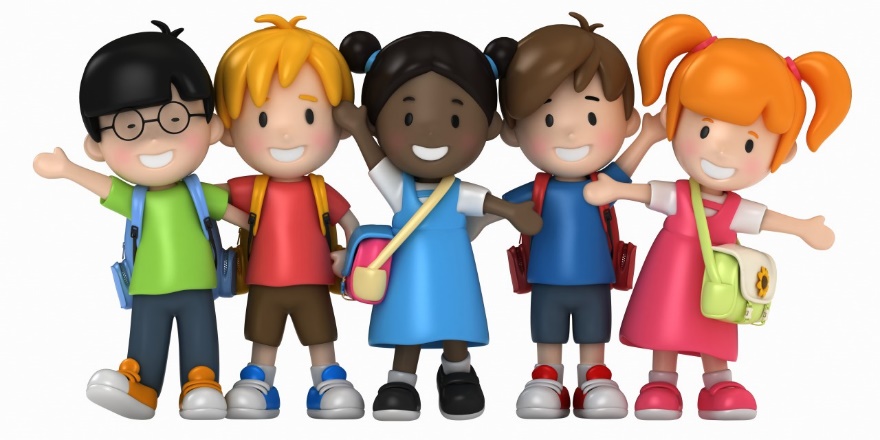 Frivillig innsamling til felles 2.Trinnkasse 2019/2020Trinnkontaktene oppfordrer alle foreldre/foresatte til å være med å bidra med 50-150 kroner til felles trinnkasse.Innsamlingen kan sendes til trinnkontakt Amal Salhi i 2.3. Det foregår på 3 måter til ……….., sende til kontonummer …………. eller i en konvolutt som leveres til kontaktlæreren. HUSK Å MERKE BETALINGEN MED TRINNKASSE.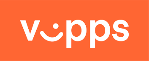 Pengene skal brukes til formål som kommer elevene i hele trinnet til gode. Som f.eks.Sosiale tiltak i klassen. Servering på elevkvelder. Oppmerksomhet til lærerne og assistentene ved jul- og sommeravslutning.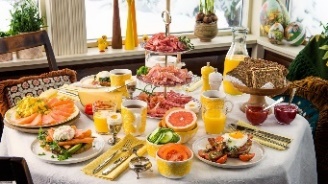 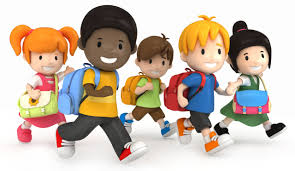 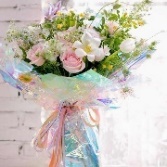 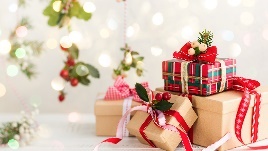 Ved spørsmål send e-post til deres trinnkontakt  Med vennlig hilsen Randi, Madalina, Christine, Hazar, Amal, Vinnie, Pernille og Marie.